 «Твори добро по всей Земле!»Сценарный план мероприятия:У нас было множество вариантов проведения мероприятия (беседа, видеоролик, викторина, квест и т.д.), но мы выбрали квест, т.к. это один из самых популярных видов мероприятий в наше время.Было разработано 5 различных заданий.От каждого класса было предложено выбрать команду, состоящую из 4 участников. Но, оказалось, что гораздо большее количество ребят (и даже педагогов) хотело поучаствовать в нашем мероприятии (от 3 до 9). Участвовали все желающие.Все участники собрались в определенное время в актовом зале школы.Ведущий: Здравствуйте, ребята! А знаете ли вы, чем отличается 17 февраля от всех остальных дней? (ответы детей).17 февраля – это всемирный День спонтанного проявления доброты.  А как вы думаете, что такое добро? (ответы участников).Чтобы понять, что такое добро и что связанно с этим словом, мы предлагаем вам принять участие в квесте «Иди мой друг, иди всегда дорогою добра!». Каждая команда сейчас получает маршрутный лист, в котором указан индивидуальный порядок прохождения маршрута. (Приложение 1)На прохождение каждой «станции» у вас есть не более 6 минут.После того, как вы пройдете последний этап, вы должны вернуться в пункт сбора участников и сдать маршрутный лист.Итак, время пошло!1 этап: «Угадай мелодию».  Мы с вами будем слушать мелодии. Длительность каждой из них 20 секунд. Ваша задача - записать в бланках ответов название музыкальной композиции, либо исполнителя. За каждое правильно угаданное название вы получите 1 балл. Максимальное количество баллов – 5. После сдачи бланков ответов вы услышите правильные ответы (Приложение 2).2 этап: Наша станция называется «Ищем добрые слова». Здесь вы можете заработать 19 баллов. На столе лежит карточка с кроссвордом и заданиями. Ваша задача за 5 минут разгадать как можно больше слов. Итак, время пошло. После сдачи бланков ответов вы услышите правильные ответы (Приложение 3).3 этап: Ребята, сейчас мы с вами попробуем сделать символ мира, голубя, из бумаги в стиле оригами. На ваших столах лежит все то, что нам потребуется. Я буду пошагово показывать вам весь процесс изготовления бумажных голубей. Вы  должны будете сделать столько голубей, сколько участников в вашей команде. За это вы получите 10 баллов.  Итак, приступим! 4 этап: На нашей станции «Из чего состоит добро» вам нужно будет собрать 4 пазла, а также назвать те качества человека, которые изображены на получившихся картинках. За каждую правильно собранную картинку и названное качество вы получите 1 балл. У вас есть 5 минут (Приложение 4).5 этап: Кто любит фильмы и мультики? Сегодня мы собрали 20 кадров из разных фильмов и мультфильмов. Ваша задача угадать их названия за 5 минут. На каждый стоп-кадр вам дается 20 секунд. Правильные ответы вы должны записать в бланки. За каждый правильно угаданный фильм или мультфильм вы получите 1 балл. Максимальное количество баллов, которое вы можете получить – 20. После сдачи бланков вы узнаете правильные ответы (Приложение 5).После того как все команды сдали свои маршрутные листы, ведущие подсчитали баллы. Разница в набранных баллах была незначительной, поэтому победила «дружба». Всем командам были выданы сертификаты и «сладкие» призы.Приложение 1Маршрутный лист 6а класса	Приложение 2«Иди мой друг, всегда иди дорогою добра»«Песня кота Леопольда»«От улыбки»«Доброе утро» (В. Брежнева)«Детство» (Ю. Шатунов)Приложение 3Приложение 4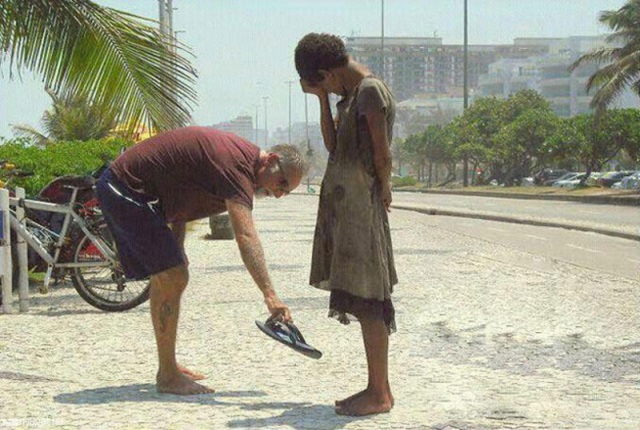 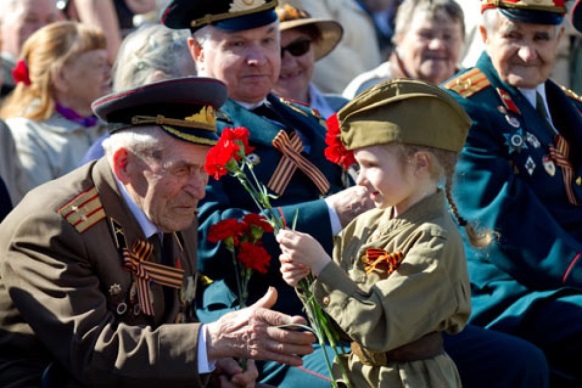 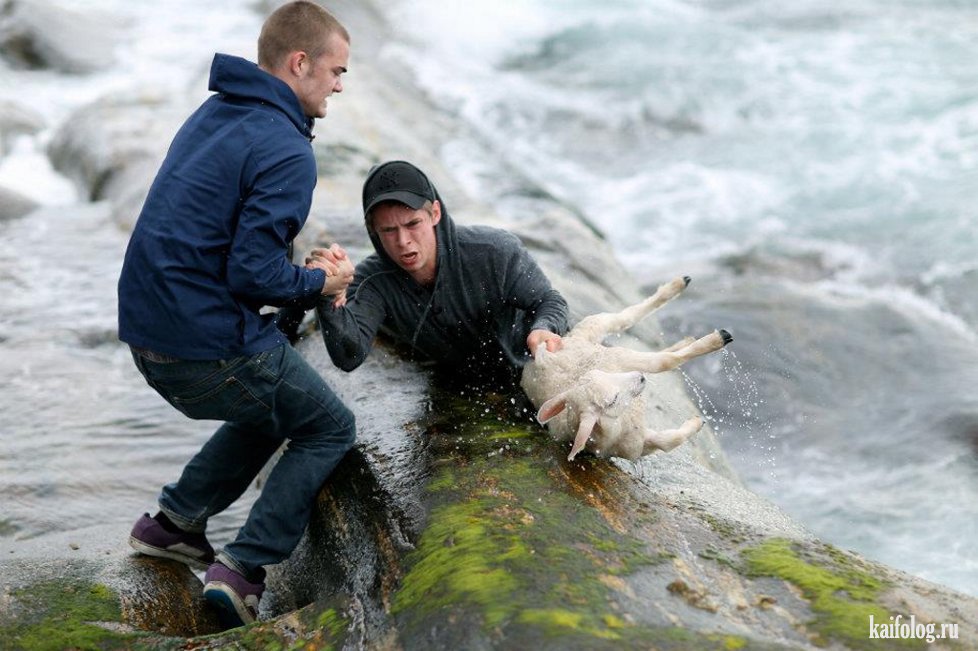 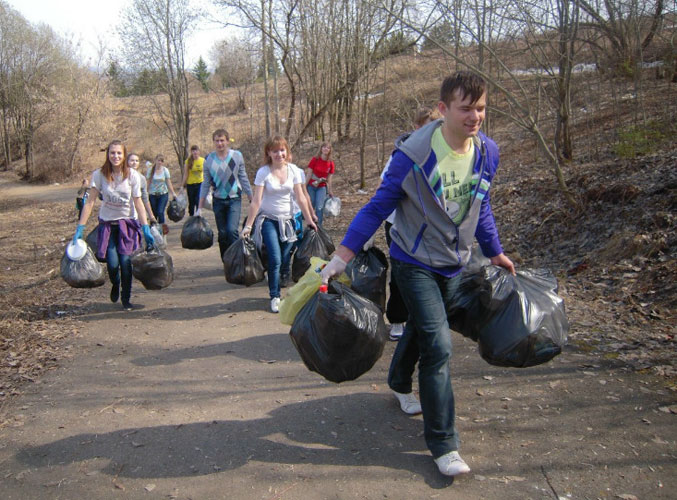 Сострадание БлагодарностьСмелость, милосердие, помощь, героизм, самопожертвованиеПомощь, любовь к природе, заботаПриложение 5 Гарри ПоттерХатикоАватар1+1Я - легендаКоролева бензоколонкиБуратиноЗащитникиЖелезный человекЧеловек-паукЛораксРальфВольтМиньоныПланета 51Иван Царевич и серый  волкБалтоПо дороге с облакамиКот Леопольд3 богатыря на дальних берегахНазвание станцииМестоУгадай мелодиюСоберем доброСтоп-кадрИщем добрые словаГолубь мира1добро2милосердиЕ3заботА4героизм5преданностЬ6дети7ответственность8смелость9родители10мир11сочувствиЕ12верность13любовь14помощЬ15честность16благо17сердце18чувство19голубь